زانكۆی سه‌ڵاحه‌دین-هه‌ولێر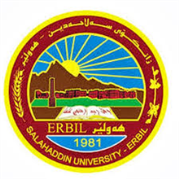 كۆلێژی:به‌شی:ژمێریاری                                                  فۆرمی سه‌روانه‌ی زێده‌كی مامۆستایان                                      مانگی: نیسانڕۆژ/ كاتژمێر8:30-9:309:30-10:3010:30-11:3011:30-12:3012:30-1:301:30-2:302:30-3:303:30-4:304:30-5:30شەممەیەك شەممەدوو شەممەسێ شەممەچوار شەممەپێنج شەممەاقتصاد جزئياقتصاد جزئياقتصاد جزئيڕۆژڕۆژڕێكه‌وتتیۆری تیۆری پراكتیكیژمارەی سەروانەڕۆژڕێكه‌وتتیۆری پراكتیكیژمارەی سەروانەشەممەشەممەشەممە6/ 4یەك شەمەیەك شەمەیەك شەمە7/ 4دوو شەمەدوو شەمە1/ 4دوو شەمە8/ 4سێ شەمەسێ شەمە2/ 4سێ شەمە9/ 4چوار شەمەچوار شەمە3/ 4چوار شەمە10/ 4پێنج شەمەپێنج شەمە4/ 4333پێنج شەمە11/ 4 33سه‌رپه‌رشتی پرۆژه‌ی ده‌رچونسه‌رپه‌رشتی پرۆژه‌ی ده‌رچونسه‌رپه‌رشتی پرۆژه‌ی ده‌رچون333سه‌رپه‌رشتی پرۆژه‌ی ده‌رچونسه‌رپه‌رشتی پرۆژه‌ی ده‌رچون33كۆى كاتژمێره‌كانكۆى كاتژمێره‌كانكۆى كاتژمێره‌كان66كۆى كاتژمێره‌كانكۆى كاتژمێره‌كان66ڕۆژڕۆژڕێكه‌وتتیۆری تیۆری پراكتیكیژمارەی سەروانەڕۆژڕێكه‌وتتیۆری پراكتیكیژمارەی سەروانەشەممەشەممە13/ 4شەممە20/ 4یەك شەمەیەك شەمە14/ 4یەك شەمە21/ 4دوو شەمەدوو شەمە15/ 4دوو شەمە22/ 4سێ شەمەسێ شەمە16/ 4سێ شەمە23/ 4چوار شەمەچوار شەمە17/ 4چوار شەمە24/ 4پێنج شەمەپێنج شەمە18/ 4333پێنج شەمە25/ 433سه‌رپه‌رشتی پرۆژه‌ی ده‌رچونسه‌رپه‌رشتی پرۆژه‌ی ده‌رچونسه‌رپه‌رشتی پرۆژه‌ی ده‌رچون333سه‌رپه‌رشتی پرۆژه‌ی ده‌رچونسه‌رپه‌رشتی پرۆژه‌ی ده‌رچون33كۆى كاتژمێره‌كانكۆى كاتژمێره‌كانكۆى كاتژمێره‌كان66كۆى كاتژمێره‌كانكۆى كاتژمێره‌كان66ڕۆژڕێكه‌وتتیۆری پراكتیكیژمارەی سەروانەناوی مامۆستا: ياسمين على صؤفينازناوی زانستی: مامؤستابەشوانەى ياسايى: 10بەشوانەی هەمواركراو:6ته‌مه‌ن: 50كۆی سەروانە:6هۆكاری دابه‌زینی نیساب: قوتابي دكتؤراناوی مامۆستا: ياسمين على صؤفينازناوی زانستی: مامؤستابەشوانەى ياسايى: 10بەشوانەی هەمواركراو:6ته‌مه‌ن: 50كۆی سەروانە:6هۆكاری دابه‌زینی نیساب: قوتابي دكتؤراناوی مامۆستا: ياسمين على صؤفينازناوی زانستی: مامؤستابەشوانەى ياسايى: 10بەشوانەی هەمواركراو:6ته‌مه‌ن: 50كۆی سەروانە:6هۆكاری دابه‌زینی نیساب: قوتابي دكتؤراناوی مامۆستا: ياسمين على صؤفينازناوی زانستی: مامؤستابەشوانەى ياسايى: 10بەشوانەی هەمواركراو:6ته‌مه‌ن: 50كۆی سەروانە:6هۆكاری دابه‌زینی نیساب: قوتابي دكتؤراناوی مامۆستا: ياسمين على صؤفينازناوی زانستی: مامؤستابەشوانەى ياسايى: 10بەشوانەی هەمواركراو:6ته‌مه‌ن: 50كۆی سەروانە:6هۆكاری دابه‌زینی نیساب: قوتابي دكتؤراناوی مامۆستا: ياسمين على صؤفينازناوی زانستی: مامؤستابەشوانەى ياسايى: 10بەشوانەی هەمواركراو:6ته‌مه‌ن: 50كۆی سەروانە:6هۆكاری دابه‌زینی نیساب: قوتابي دكتؤراناوی مامۆستا: ياسمين على صؤفينازناوی زانستی: مامؤستابەشوانەى ياسايى: 10بەشوانەی هەمواركراو:6ته‌مه‌ن: 50كۆی سەروانە:6هۆكاری دابه‌زینی نیساب: قوتابي دكتؤراشەممە27/ 4ناوی مامۆستا: ياسمين على صؤفينازناوی زانستی: مامؤستابەشوانەى ياسايى: 10بەشوانەی هەمواركراو:6ته‌مه‌ن: 50كۆی سەروانە:6هۆكاری دابه‌زینی نیساب: قوتابي دكتؤراناوی مامۆستا: ياسمين على صؤفينازناوی زانستی: مامؤستابەشوانەى ياسايى: 10بەشوانەی هەمواركراو:6ته‌مه‌ن: 50كۆی سەروانە:6هۆكاری دابه‌زینی نیساب: قوتابي دكتؤراناوی مامۆستا: ياسمين على صؤفينازناوی زانستی: مامؤستابەشوانەى ياسايى: 10بەشوانەی هەمواركراو:6ته‌مه‌ن: 50كۆی سەروانە:6هۆكاری دابه‌زینی نیساب: قوتابي دكتؤراناوی مامۆستا: ياسمين على صؤفينازناوی زانستی: مامؤستابەشوانەى ياسايى: 10بەشوانەی هەمواركراو:6ته‌مه‌ن: 50كۆی سەروانە:6هۆكاری دابه‌زینی نیساب: قوتابي دكتؤراناوی مامۆستا: ياسمين على صؤفينازناوی زانستی: مامؤستابەشوانەى ياسايى: 10بەشوانەی هەمواركراو:6ته‌مه‌ن: 50كۆی سەروانە:6هۆكاری دابه‌زینی نیساب: قوتابي دكتؤراناوی مامۆستا: ياسمين على صؤفينازناوی زانستی: مامؤستابەشوانەى ياسايى: 10بەشوانەی هەمواركراو:6ته‌مه‌ن: 50كۆی سەروانە:6هۆكاری دابه‌زینی نیساب: قوتابي دكتؤراناوی مامۆستا: ياسمين على صؤفينازناوی زانستی: مامؤستابەشوانەى ياسايى: 10بەشوانەی هەمواركراو:6ته‌مه‌ن: 50كۆی سەروانە:6هۆكاری دابه‌زینی نیساب: قوتابي دكتؤرایەك شەمە28/ 4ناوی مامۆستا: ياسمين على صؤفينازناوی زانستی: مامؤستابەشوانەى ياسايى: 10بەشوانەی هەمواركراو:6ته‌مه‌ن: 50كۆی سەروانە:6هۆكاری دابه‌زینی نیساب: قوتابي دكتؤراناوی مامۆستا: ياسمين على صؤفينازناوی زانستی: مامؤستابەشوانەى ياسايى: 10بەشوانەی هەمواركراو:6ته‌مه‌ن: 50كۆی سەروانە:6هۆكاری دابه‌زینی نیساب: قوتابي دكتؤراناوی مامۆستا: ياسمين على صؤفينازناوی زانستی: مامؤستابەشوانەى ياسايى: 10بەشوانەی هەمواركراو:6ته‌مه‌ن: 50كۆی سەروانە:6هۆكاری دابه‌زینی نیساب: قوتابي دكتؤراناوی مامۆستا: ياسمين على صؤفينازناوی زانستی: مامؤستابەشوانەى ياسايى: 10بەشوانەی هەمواركراو:6ته‌مه‌ن: 50كۆی سەروانە:6هۆكاری دابه‌زینی نیساب: قوتابي دكتؤراناوی مامۆستا: ياسمين على صؤفينازناوی زانستی: مامؤستابەشوانەى ياسايى: 10بەشوانەی هەمواركراو:6ته‌مه‌ن: 50كۆی سەروانە:6هۆكاری دابه‌زینی نیساب: قوتابي دكتؤراناوی مامۆستا: ياسمين على صؤفينازناوی زانستی: مامؤستابەشوانەى ياسايى: 10بەشوانەی هەمواركراو:6ته‌مه‌ن: 50كۆی سەروانە:6هۆكاری دابه‌زینی نیساب: قوتابي دكتؤراناوی مامۆستا: ياسمين على صؤفينازناوی زانستی: مامؤستابەشوانەى ياسايى: 10بەشوانەی هەمواركراو:6ته‌مه‌ن: 50كۆی سەروانە:6هۆكاری دابه‌زینی نیساب: قوتابي دكتؤرادوو شەمە29/ 4ناوی مامۆستا: ياسمين على صؤفينازناوی زانستی: مامؤستابەشوانەى ياسايى: 10بەشوانەی هەمواركراو:6ته‌مه‌ن: 50كۆی سەروانە:6هۆكاری دابه‌زینی نیساب: قوتابي دكتؤراناوی مامۆستا: ياسمين على صؤفينازناوی زانستی: مامؤستابەشوانەى ياسايى: 10بەشوانەی هەمواركراو:6ته‌مه‌ن: 50كۆی سەروانە:6هۆكاری دابه‌زینی نیساب: قوتابي دكتؤراناوی مامۆستا: ياسمين على صؤفينازناوی زانستی: مامؤستابەشوانەى ياسايى: 10بەشوانەی هەمواركراو:6ته‌مه‌ن: 50كۆی سەروانە:6هۆكاری دابه‌زینی نیساب: قوتابي دكتؤراناوی مامۆستا: ياسمين على صؤفينازناوی زانستی: مامؤستابەشوانەى ياسايى: 10بەشوانەی هەمواركراو:6ته‌مه‌ن: 50كۆی سەروانە:6هۆكاری دابه‌زینی نیساب: قوتابي دكتؤراناوی مامۆستا: ياسمين على صؤفينازناوی زانستی: مامؤستابەشوانەى ياسايى: 10بەشوانەی هەمواركراو:6ته‌مه‌ن: 50كۆی سەروانە:6هۆكاری دابه‌زینی نیساب: قوتابي دكتؤراناوی مامۆستا: ياسمين على صؤفينازناوی زانستی: مامؤستابەشوانەى ياسايى: 10بەشوانەی هەمواركراو:6ته‌مه‌ن: 50كۆی سەروانە:6هۆكاری دابه‌زینی نیساب: قوتابي دكتؤراناوی مامۆستا: ياسمين على صؤفينازناوی زانستی: مامؤستابەشوانەى ياسايى: 10بەشوانەی هەمواركراو:6ته‌مه‌ن: 50كۆی سەروانە:6هۆكاری دابه‌زینی نیساب: قوتابي دكتؤراسێ شەمە30/ 4ناوی مامۆستا: ياسمين على صؤفينازناوی زانستی: مامؤستابەشوانەى ياسايى: 10بەشوانەی هەمواركراو:6ته‌مه‌ن: 50كۆی سەروانە:6هۆكاری دابه‌زینی نیساب: قوتابي دكتؤراناوی مامۆستا: ياسمين على صؤفينازناوی زانستی: مامؤستابەشوانەى ياسايى: 10بەشوانەی هەمواركراو:6ته‌مه‌ن: 50كۆی سەروانە:6هۆكاری دابه‌زینی نیساب: قوتابي دكتؤراناوی مامۆستا: ياسمين على صؤفينازناوی زانستی: مامؤستابەشوانەى ياسايى: 10بەشوانەی هەمواركراو:6ته‌مه‌ن: 50كۆی سەروانە:6هۆكاری دابه‌زینی نیساب: قوتابي دكتؤراناوی مامۆستا: ياسمين على صؤفينازناوی زانستی: مامؤستابەشوانەى ياسايى: 10بەشوانەی هەمواركراو:6ته‌مه‌ن: 50كۆی سەروانە:6هۆكاری دابه‌زینی نیساب: قوتابي دكتؤراناوی مامۆستا: ياسمين على صؤفينازناوی زانستی: مامؤستابەشوانەى ياسايى: 10بەشوانەی هەمواركراو:6ته‌مه‌ن: 50كۆی سەروانە:6هۆكاری دابه‌زینی نیساب: قوتابي دكتؤراناوی مامۆستا: ياسمين على صؤفينازناوی زانستی: مامؤستابەشوانەى ياسايى: 10بەشوانەی هەمواركراو:6ته‌مه‌ن: 50كۆی سەروانە:6هۆكاری دابه‌زینی نیساب: قوتابي دكتؤراناوی مامۆستا: ياسمين على صؤفينازناوی زانستی: مامؤستابەشوانەى ياسايى: 10بەشوانەی هەمواركراو:6ته‌مه‌ن: 50كۆی سەروانە:6هۆكاری دابه‌زینی نیساب: قوتابي دكتؤراچوار شەمەناوی مامۆستا: ياسمين على صؤفينازناوی زانستی: مامؤستابەشوانەى ياسايى: 10بەشوانەی هەمواركراو:6ته‌مه‌ن: 50كۆی سەروانە:6هۆكاری دابه‌زینی نیساب: قوتابي دكتؤراناوی مامۆستا: ياسمين على صؤفينازناوی زانستی: مامؤستابەشوانەى ياسايى: 10بەشوانەی هەمواركراو:6ته‌مه‌ن: 50كۆی سەروانە:6هۆكاری دابه‌زینی نیساب: قوتابي دكتؤراناوی مامۆستا: ياسمين على صؤفينازناوی زانستی: مامؤستابەشوانەى ياسايى: 10بەشوانەی هەمواركراو:6ته‌مه‌ن: 50كۆی سەروانە:6هۆكاری دابه‌زینی نیساب: قوتابي دكتؤراناوی مامۆستا: ياسمين على صؤفينازناوی زانستی: مامؤستابەشوانەى ياسايى: 10بەشوانەی هەمواركراو:6ته‌مه‌ن: 50كۆی سەروانە:6هۆكاری دابه‌زینی نیساب: قوتابي دكتؤراناوی مامۆستا: ياسمين على صؤفينازناوی زانستی: مامؤستابەشوانەى ياسايى: 10بەشوانەی هەمواركراو:6ته‌مه‌ن: 50كۆی سەروانە:6هۆكاری دابه‌زینی نیساب: قوتابي دكتؤراناوی مامۆستا: ياسمين على صؤفينازناوی زانستی: مامؤستابەشوانەى ياسايى: 10بەشوانەی هەمواركراو:6ته‌مه‌ن: 50كۆی سەروانە:6هۆكاری دابه‌زینی نیساب: قوتابي دكتؤراناوی مامۆستا: ياسمين على صؤفينازناوی زانستی: مامؤستابەشوانەى ياسايى: 10بەشوانەی هەمواركراو:6ته‌مه‌ن: 50كۆی سەروانە:6هۆكاری دابه‌زینی نیساب: قوتابي دكتؤراپێنج شەمەناوی مامۆستا: ياسمين على صؤفينازناوی زانستی: مامؤستابەشوانەى ياسايى: 10بەشوانەی هەمواركراو:6ته‌مه‌ن: 50كۆی سەروانە:6هۆكاری دابه‌زینی نیساب: قوتابي دكتؤراناوی مامۆستا: ياسمين على صؤفينازناوی زانستی: مامؤستابەشوانەى ياسايى: 10بەشوانەی هەمواركراو:6ته‌مه‌ن: 50كۆی سەروانە:6هۆكاری دابه‌زینی نیساب: قوتابي دكتؤراناوی مامۆستا: ياسمين على صؤفينازناوی زانستی: مامؤستابەشوانەى ياسايى: 10بەشوانەی هەمواركراو:6ته‌مه‌ن: 50كۆی سەروانە:6هۆكاری دابه‌زینی نیساب: قوتابي دكتؤراناوی مامۆستا: ياسمين على صؤفينازناوی زانستی: مامؤستابەشوانەى ياسايى: 10بەشوانەی هەمواركراو:6ته‌مه‌ن: 50كۆی سەروانە:6هۆكاری دابه‌زینی نیساب: قوتابي دكتؤراناوی مامۆستا: ياسمين على صؤفينازناوی زانستی: مامؤستابەشوانەى ياسايى: 10بەشوانەی هەمواركراو:6ته‌مه‌ن: 50كۆی سەروانە:6هۆكاری دابه‌زینی نیساب: قوتابي دكتؤراناوی مامۆستا: ياسمين على صؤفينازناوی زانستی: مامؤستابەشوانەى ياسايى: 10بەشوانەی هەمواركراو:6ته‌مه‌ن: 50كۆی سەروانە:6هۆكاری دابه‌زینی نیساب: قوتابي دكتؤراناوی مامۆستا: ياسمين على صؤفينازناوی زانستی: مامؤستابەشوانەى ياسايى: 10بەشوانەی هەمواركراو:6ته‌مه‌ن: 50كۆی سەروانە:6هۆكاری دابه‌زینی نیساب: قوتابي دكتؤراسه‌رپه‌رشتی پرۆژه‌ی ده‌رچونسه‌رپه‌رشتی پرۆژه‌ی ده‌رچونناوی مامۆستا: ياسمين على صؤفينازناوی زانستی: مامؤستابەشوانەى ياسايى: 10بەشوانەی هەمواركراو:6ته‌مه‌ن: 50كۆی سەروانە:6هۆكاری دابه‌زینی نیساب: قوتابي دكتؤراناوی مامۆستا: ياسمين على صؤفينازناوی زانستی: مامؤستابەشوانەى ياسايى: 10بەشوانەی هەمواركراو:6ته‌مه‌ن: 50كۆی سەروانە:6هۆكاری دابه‌زینی نیساب: قوتابي دكتؤراناوی مامۆستا: ياسمين على صؤفينازناوی زانستی: مامؤستابەشوانەى ياسايى: 10بەشوانەی هەمواركراو:6ته‌مه‌ن: 50كۆی سەروانە:6هۆكاری دابه‌زینی نیساب: قوتابي دكتؤراناوی مامۆستا: ياسمين على صؤفينازناوی زانستی: مامؤستابەشوانەى ياسايى: 10بەشوانەی هەمواركراو:6ته‌مه‌ن: 50كۆی سەروانە:6هۆكاری دابه‌زینی نیساب: قوتابي دكتؤراناوی مامۆستا: ياسمين على صؤفينازناوی زانستی: مامؤستابەشوانەى ياسايى: 10بەشوانەی هەمواركراو:6ته‌مه‌ن: 50كۆی سەروانە:6هۆكاری دابه‌زینی نیساب: قوتابي دكتؤراناوی مامۆستا: ياسمين على صؤفينازناوی زانستی: مامؤستابەشوانەى ياسايى: 10بەشوانەی هەمواركراو:6ته‌مه‌ن: 50كۆی سەروانە:6هۆكاری دابه‌زینی نیساب: قوتابي دكتؤراناوی مامۆستا: ياسمين على صؤفينازناوی زانستی: مامؤستابەشوانەى ياسايى: 10بەشوانەی هەمواركراو:6ته‌مه‌ن: 50كۆی سەروانە:6هۆكاری دابه‌زینی نیساب: قوتابي دكتؤراكۆى كاتژمێره‌كانكۆى كاتژمێره‌كانكاتژمێر	XXX    دینار    دینارواژۆی مامۆستاسەرۆكی بەشڕاگری كۆلیژ